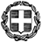 Ο/Η Δ/ντής-Δ/ντρια ΠΕΤΡΟΣ ΓΙΑΤΖΑΚΗΣ______________________________________________________________________________Σας υπενθυμίζουμε ότι: α) η προσφορά κατατίθεται κλειστή σε έντυπη μορφή(όχι με email ή fax) στο σχολείο και β) με κάθε προσφορά κατατίθεται από το ταξιδιωτικό γραφείο απαραιτήτως και Υπεύθυνη Δήλωση ότι διαθέτει βεβαίωση συνδρομής των νόμιμων προϋποθέσεων λειτουργίας τουριστικού γραφείου, η οποία βρίσκεται σε ισχύ.ΕΛΛΗΝΙΚΗ ΔΗΜΟΚΡΑΤΙΑΥΠΟΥΡΓΕΙΟ  ΠΑΙΔΕΙΑΣ ΚΑΙ ΘΡΗΣΚΕΥΜΑΤΩΝΓΕΛ ΚΡΥΟΝΕΡΙΟΥΠΕΡΙΦΕΡΕΙΑΚΗ Δ/ΝΣΗ Π.Ε. ΚΑΙ Δ.Ε. ΑΤΤΙΚΗΣΔΙΕΥΘΥΝΣΗ ΔΕΥΤΕΡΟΒΑΘΜΙΑΣ ΕΚΠΑΙΔΕΥΣΗΣΑΝΑΤΟΛΙΚΗΣ ΑΤΤΙΚΗΣΗμερομηνία 17/3/2022Αρ. Πρ.: 2261ΣΧΟΛΕΙΟ                ΓΕΛ ΚΡΥΟΝΕΡΙΟΥ 2ΠΡΟΟΡΙΣΜΟΣ/ΟΙ-ΗΜΕΡΟΜΗΝΙΑ ΑΝΑΧΩΡΗΣΗΣ ΚΑΙ ΕΠΙΣΤΡΟΦΗΣΚΑΛΑΜΑΤΑ/3/4/2022-5/4/2022/ΔΥΟ ΔΙΑΝΥΚΤΕΡΕΥΣΕΙΣ 3ΠΡΟΒΛΕΠΟΜΕΝΟΣ ΑΡΙΘΜΟΣ ΣΥΜΜΕΤΕΧΟΝΤΩΝ(ΜΑΘΗΤΕΣ-ΚΑΘΗΓΗΤΕΣ)82-85 ΜΑΘΗΤΕΣ/ 5 ΚΑΘΗΓΗΤΕΣ 4ΜΕΤΑΦΟΡΙΚΟ ΜΕΣΟ/Α-ΠΡΟΣΘΕΤΕΣ ΠΡΟΔΙΑΓΡΑΦΕΣ2 ΤΟΥΡΙΣΤΙΚΑ ΛΕΩΦΟΡΕΙΑ ΜΕ ΟΛΕΣ ΤΙΣ ΠΡΟΔΙΑΓΡΑΦΕΣ ΤΟΥ ΝΟΜΟΥ   5ΚΑΤΗΓΟΡΙΑ ΚΑΤΑΛΥΜΑΤΟΣ-ΠΡΟΣΘΕΤΕΣ ΠΡΟΔΙΑΓΡΑΦΕΣ(ΜΟΝΟΚΛΙΝΑ/ΔΙΚΛΙΝΑ/ΤΡΙΚΛΙΝΑ-ΠΡΩΙΝΟ Ή ΗΜΙΔΙΑΤΡΟΦΗ) ΤΕΤΡΑΣΤΕΡΟ ΞΕΝΟΔΟΧΕΙΟ ΜΕ ΗΜΙΔΙΑΤΡΟΦΗ/ ΟΧΙ ΔΙΠΛΑ ΣΕ ΛΕΩΦΟΡΟ ΥΨΗΛΗΣ ΚΥΚΛΟΦΟΡΙΑΣ/ ΕΩΣ ΟΚΤΩ ΧΙΛΙΟΜΕΤΡΑ ΑΠΟ ΤΟ ΚΕΝΤΡΟΜΟΝΟΚΛΙΝΑ ΓΙΑ ΤΟΥΣ ΣΥΝΟΔΟΥΣ- ΔΙΚΛΙΝΑ, ΤΡΙΚΛΙΝΑ,ΤΕΤΡΑΚΛΙΝΑ ΓΙΑ ΤΟΥΣ ΜΑΘΗΤΕΣ – ΔΕΚΑ ΜΙΣΑ ΕΙΣΙΤΗΡΙΑ ΤΟΥΛΑΧΙΣΤΟΝ ΓΙΑ ΤΟΥΣ ΟΙΚΟΝΟΜΙΚΑ ΑΣΘΕΝΕΙΣ ΜΑΘΗΤΕΣ ΜΕ ΠΟΛΥ ΧΑΜΗΛΟ ΕΙΣΟΔΗΜΑ/ΓΙΑΤΡΟΣ ΓΙΑ ΠΕΡΙΠΤΩΣΗ covid6ΛΟΙΠΕΣ ΥΠΗΡΕΣΙΕΣ (ΠΡΟΓΡΑΜΜΑ, ΠΑΡΑΚΟΛΟΥΘΗΣΗ ΕΚΔΗΛΩΣΕΩΝ, ΕΠΙΣΚΕΨΗ ΧΩΡΩΝ, ΓΕΥΜΑΤΑ κ.τ.λ.)ΕΠΙΣΚΕΨΗ ΜΕ ΕΙΔΙΚΕΥΜΕΝΟ ΞΕΝΑΓΟ ΣΤΗΝ ΑΡΧΑΙΑ  ΟΛΥΜΠΙΑ, ΣΤΗΝ ΠΥΛΟ, ΑΡΧΑΙΑ ΜΕΣΣΗΝΗ Ή ΜΑΝΗ  Ή ΜΥΣΤΡΑ7ΥΠΟΧΡΕΩΤΙΚΗ ΑΣΦΑΛΙΣΗ ΕΥΘΥΝΗΣ ΔΙΟΡΓΑΝΩΤΗ(ΜΟΝΟ ΕΑΝ ΠΡΟΚΕΙΤΑΙ ΓΙΑ ΠΟΛΥΗΜΕΡΗ ΕΚΔΡΟΜΗ)ΝΑΙ8ΠΡΟΣΘΕΤΗ ΠΡΟΑΙΡΕΤΙΚΗ ΑΣΦΑΛΙΣΗ ΚΑΛΥΨΗΣΕΞΟΔΩΝ ΣΕ ΠΕΡΙΠΤΩΣΗ ΑΤΥΧΗΜΑΤΟΣ  Ή ΑΣΘΕΝΕΙΑΣ ΝΑΙ9ΤΕΛΙΚΗ ΣΥΝΟΛΙΚΗ ΤΙΜΗ ΟΡΓΑΝΩΜΕΝΟΥ ΤΑΞΙΔΙΟΥ(ΣΥΜΠΕΡΙΛΑΜΒΑΝΟΜΕΝΟΥ  Φ.Π.Α.)ΝΑΙ10ΕΠΙΒΑΡΥΝΣΗ ΑΝΑ ΜΑΘΗΤΗ (ΣΥΜΠΕΡΙΛΑΜΒΑΝΟΜΕΝΟΥ Φ.Π.Α.)ΝΑΙ11ΚΑΤΑΛΗΚΤΙΚΗ ΗΜΕΡΟΜΗΝΙΑ ΚΑΙ ΩΡΑ ΥΠΟΒΟΛΗΣ ΠΡΟΣΦΟΡΑΣ22/3/2022  ΚΑΙ ΩΡΑ 11:0012ΗΜΕΡΟΜΗΝΙΑ ΚΑΙ ΩΡΑ ΑΝΟΙΓΜΑΤΟΣ ΠΡΟΣΦΟΡΩΝ22/3/2022 ΚΑΙ ΩΡΑ 12:00